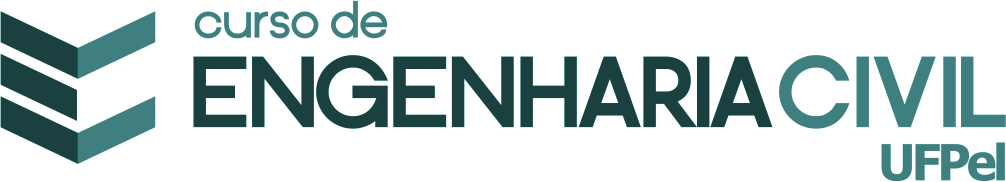 PLANILHA DE ASSESSORAMENTOIdentificação do acadêmico:Nome:_________________________________________________________________Matrícula:_________________________Telefone:____________________________E-mail:________________________________________________________________Identificação do(s) orientador(es):Professor orientador:____________________________________________________Professor coorientador:__________________________________________________Identificação do acadêmico:Nome:_________________________________________________________________Matrícula:_________________________Telefone:____________________________E-mail:________________________________________________________________Identificação do(s) orientador(es):Professor orientador:____________________________________________________Professor coorientador:__________________________________________________Identificação do acadêmico:Nome:_________________________________________________________________Matrícula:_________________________Telefone:____________________________E-mail:________________________________________________________________Identificação do(s) orientador(es):Professor orientador:____________________________________________________Professor coorientador:__________________________________________________DataBreve descrição das atividades realizadasAssinatura do orientador